Занятие – труд в средней группеТема: «Посадка семян цветов»Дата проведения: 15 мартаКоличество детей: 2 подгруппы по 5 детейЦель: Развитие представления детей о жизни растений, их размножении; формирование элементарных экологических представлений у детей.Во время посадки семян цветов дети закрепили знания о росте и развитии растений. Семена астр, бархатцев ребята сами собирали осенью. Помимо познавательных интересов, решались задачи трудового воспитания: формировать начала ответственного отношения к порученному заданию (умение и желание доводить начатое дело до конца, стремление сделать его хорошо) и другие. Дети с нетерпением ждут всходов!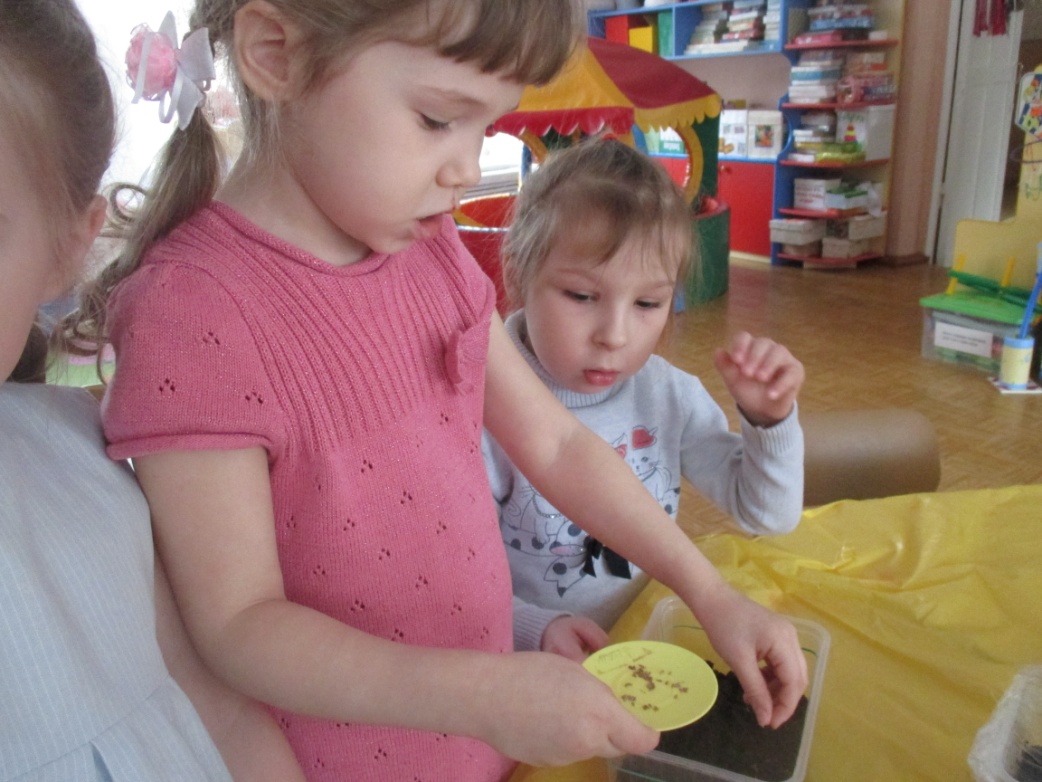 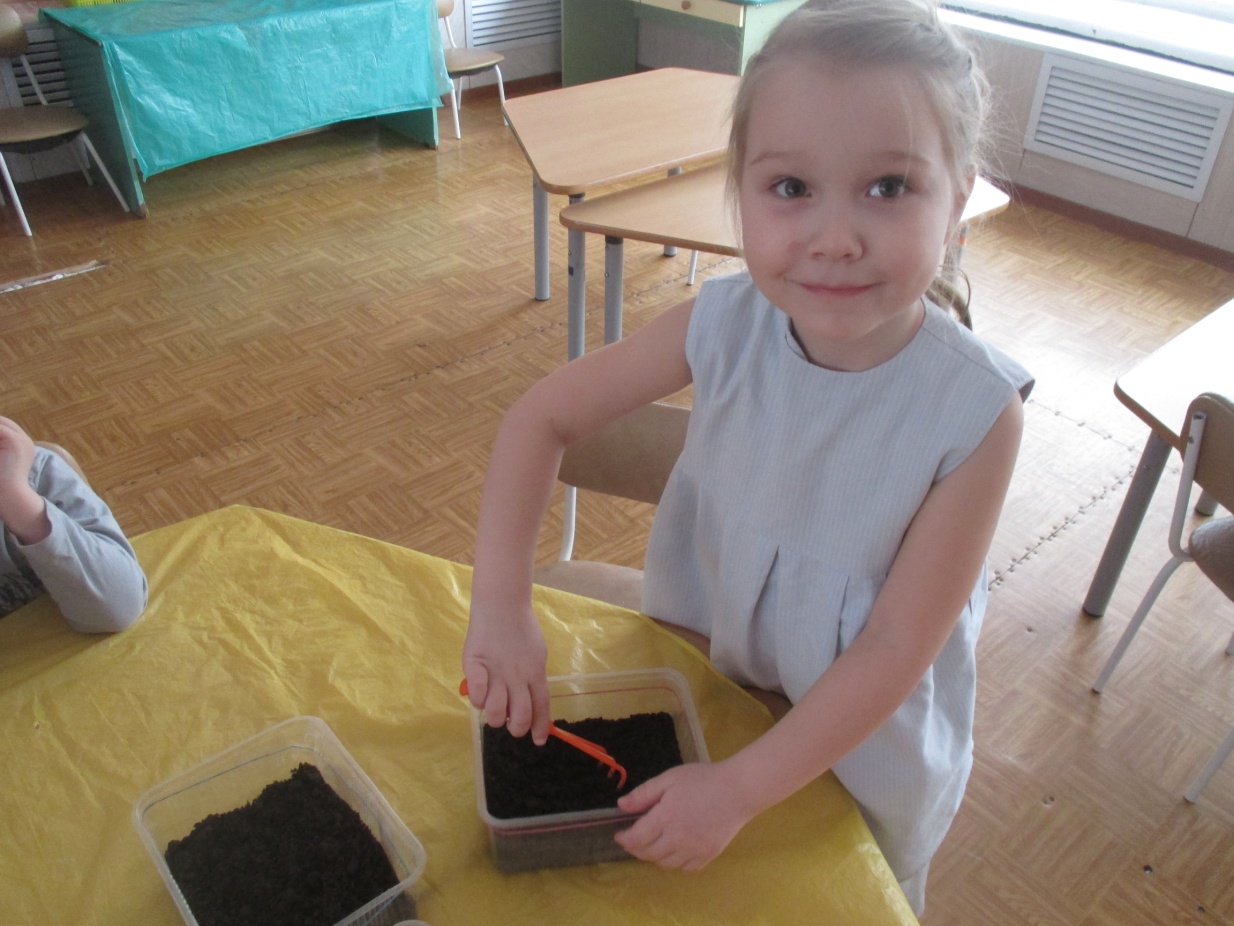 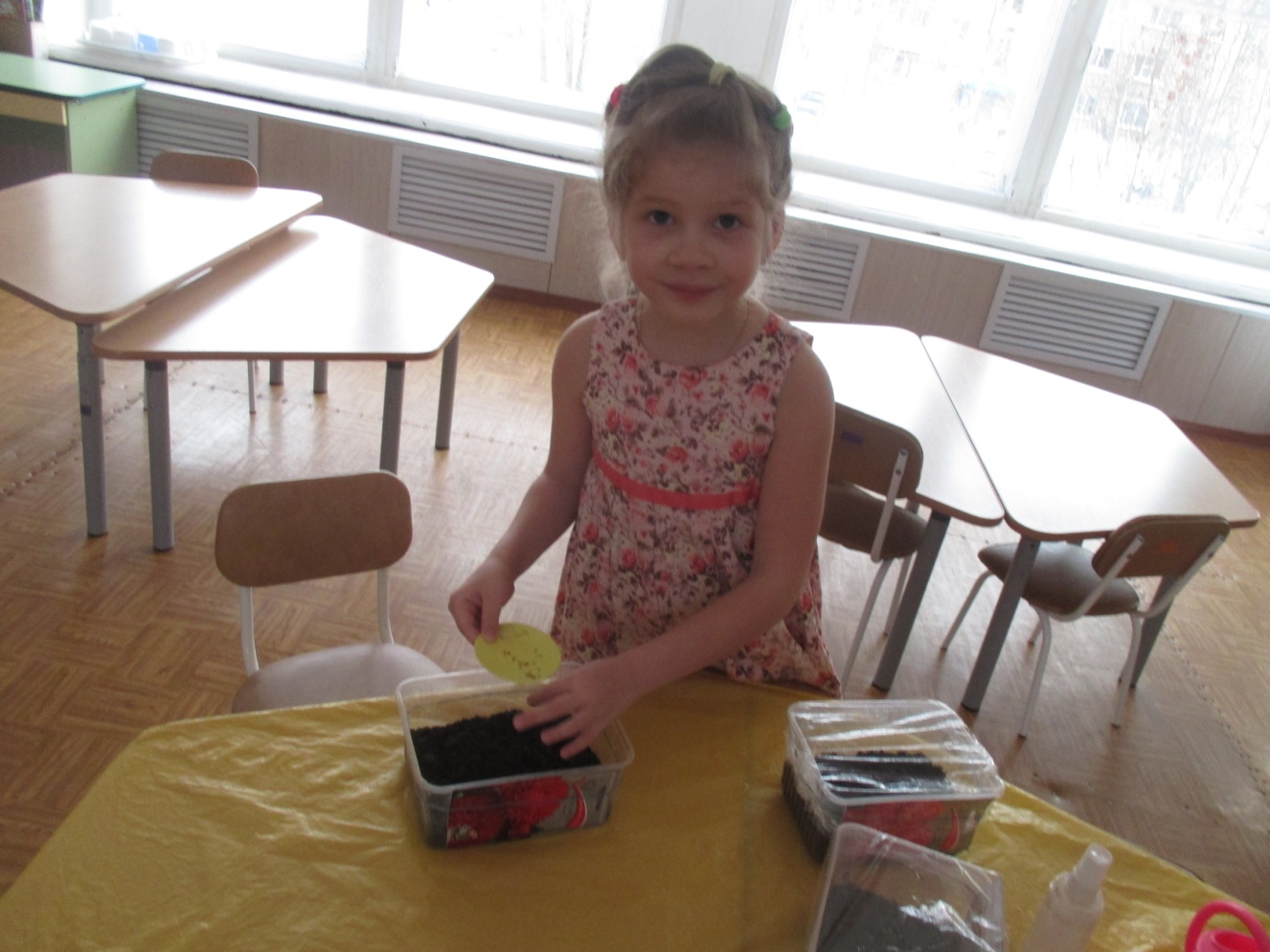 